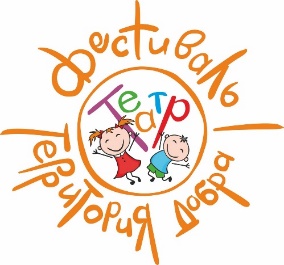 Пресс-релиз III фестиваля «Театр — территория добра» 2021 года.Театр — это такая кафедра, с которой можно много сказать миру добра.                                                                                                              Н.В. Гоголь.С 27 по 31 октября 2021 года состоится III фестиваль «Театр – территория добра». Фестиваль «Театр – территория добра» направлен на создание условий для формирования художественно-эстетического вкуса и развития творческой активности детей посредством театрального искусства.Организатор – Санкт-Петербургская благотворительная общественная организация культуры и искусства «Академия странствий». Фестиваль проводится при поддержке Комитета по культуре Санкт-Петербурга.  Вспомним, чему учил Маленький Принц: единственный путь, который может подарить счастье — это путь добра и света, любви и заботы о других. Именно это демонстрируют спектакли Фестиваля «Театр – территория добра». В культурных учреждениях районов пройдут бесплатные спектакли для детей разных возрастных категорий:27 октября - Театр «Плоды просвещения» (проспект Энгельса, 154)11:00 Сказка-игра Театра «Тантамарески» «Мурсон» (0+).Автор и режиссёр - Алексей Шишов.15:00 Балет для детей и взрослых «Белоснежка и семь гномов» (0+).Театр балета «Хореографические миниатюры» и Школы балета под руководством Владислава Курамшина. Хореография и постановка - Татьяна Петрова и Владислав Курамшин.18:00 Песочное шоу Театра песочной анимации Веры Лекомцевой «Руслан и Людмила» (6+).По мотивам поэмы А. С. Пушкина.28 октября - Государственная филармония для детей и молодёжи (Большой Сампсониевский пр., 79).11:00 Спектакль Государственной филармонии для детей и молодёжи «Конек-Горбунок» (6+). Спектакль в двух частях по мотивам сказки П. Ершова. Режиссёр - Евгений Зимин.18:00 Спектакль Государственной филармонии для детей и молодёжи «Записки из журнала Печорина» (12+). Литературная композиция по роману М. Лермонтова «Герой нашего времени». Режиссёр - Заслуженный деятель искусств России Юрий Томошевский. 29 октября - Театр «Плоды просвещения» (проспект Энгельса, 154).11:00 Спектакль Театра «Со-Творение» «История о гадком утёнке» (0+). По мотивам сказки Х. К. Андерсена. Режиссёр-постановщик - Полина Косова.14:00 Спектакль Театра «Чемодан-дуэт КВАМ» «Мы к вам заехали на час» (6+).Развлекательно-познавательный спектакль с превращениями, фокусами и сюрпризами.17:00 Шоу Театра чудес и магии «Воображариум» «Ларец чудес» (0+).Магическое шоу для семейного просмотра.30 октября - Всероссийский музей А. С. Пушкина (наб. Мойки, 12).12:00 Спектакль Театра «Поляна сказок» «Сказка о рыбаке и рыбке» (0+). По мотивам сказки А. С. Пушкина. Режиссёр-постановщик — Наталья Колесник.15:00 Спектакль Театра «Ковчег» «Сказка о мёртвой царевне и семи богатырях» (6+).По сказкам А. С. Пушкина. Режиссёр - Людмила Манонина-Петрович.18:00 Спектакль «Пушкинский вечер» Государственной филармонии для детей и молодёжи (12+). Литературный концерт в двух отделениях: в первом отделении прозвучит поэма «Медный всадник» в исполнении з.а. России Сергея Соловьева (режиссёр Э. Горошевский). Во втором отделении повесть «Станционный смотритель» исполнит Леонид Вахонин (режиссёры Е. Зимин, А. Конт).31 октября - Киностудия «ЛенДок» (наб. Крюкова канала, 12)12:00 Спектакль Театра «Погружение IN» «Я - буксир» (6+).По произведению И. Бродского. Режиссёр - Наталья Хохлова.15:00 Музыкальный спектакль Театральной студии «Чарли» «Не в контакте» (6+)По стихам К. Стрельниковой.18:00 Спектакль Государственной филармонии для детей и молодёжи «Лимонад» (16+).Литературный концерт по рассказам М. Зощенко. Режиссёр – Юрий Томошевский.Перед каждым спектаклем зрителей ожидает насыщенная анимационная программа, которая придётся по душе даже самым маленьким гостям.  Также в рамках фестиваля можно будет увидеть мастер-класс от театральной студии «Китеж-град» по созданию кукольного театра своими руками.Вход на спектакли по пригласительным билетам.Пригласительные билеты будут предоставлены в Администрациях районов и через официальную группу фестиваля ВКонтакте. 6, 7, 8 ноября все постановки можно будет увидеть бесплатно в группе Фестиваля ВКонтакте, на YouTube канале «Академия Странствий» и интернет-портале Культура.РФ. Начало трансляций в 16:00. Орг. комитет фестиваля «Театр — территория добра", СПб БОО «Академия Странствий».Контактны для связи: ak-strannik@mail.ru , +7 911 024 52 55.Подробная информация о Фестивале в группе ВКонтакте https://vk.com/teatrdobra и на сайте https://www.ak-strannik.com/teatr-dobra.  